Дистанционное обучение в средней группе с 06.05.20г. по 08.05.20г.Дата Образовательная деятельностьТема Рекомендации для выполненияФорма осуществления обратной связи6 маявторникХудожественно-эстетическое развитие (рисование).« Салют Победы»Программное содержание.Цель: закрепить умение рисовать концом кисти, примакиванием, всем ворсом. Формировать у детей представление о празднике Дне Победы, о подвиге народа, который встал на защиту своей Родины в годы Великой Отечественной войны. Развитие диалогической и монологической форм речи. Закрепить умение выразительно читать стихотворения.Оборудование: репродукция с изображением салюта; лист темного картона, гуашь; кисть; стаканчик с водой; салфетка».Прочитать детям стихотворение.Майский праздник —День Победы –Отмечает вся страна.Надевают наши дедыБоевые ордена.Их с утра зовет дорогаНа торжественный парад,И задумчиво с порогаВслед им бабушки глядят (Т.Белозеров).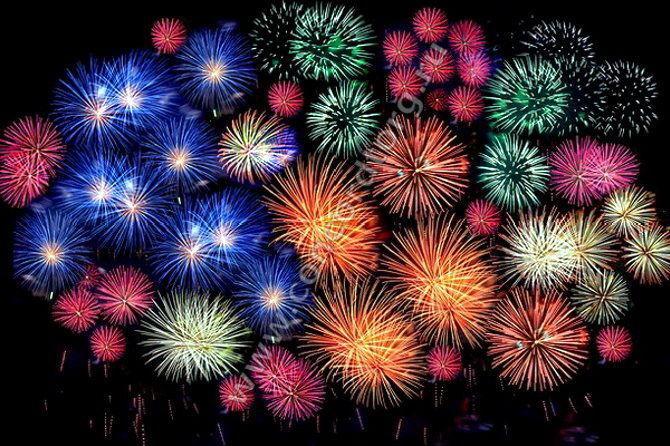 Фото работы ребенка по ватцапу.7 маясредаФизическое развитиеОсновные виды движений.Ходьба с высоким подниманием колен.Прыжки в длину с места(40-50см).Отбивание мяча о пол одной рукой, несколько раз подряд и ловля его двумя руками.Следить за правильным положением рук. Сохранять устойчивое положение тела.Обращать внимание на координацию движений. Учить отталкиваться двумя ногами, приземляться на полусогнутые ноги.Лови – не лови!Цель:  Подвижная игра на внимание и реакцию. Кто правильно выполнит все команды ведущего и сможет назвать себя самым проворным?
Дети образуют круг, в центр которого выходит ведущий с мячом. Ведущий вразнобой бросает мячик игрокам и дает им команды:«Лови!» – значит, мяч нужно поймать.
«Не лови!» – увернуться от летящего мяча.
«Бросай!» – отбить мяч обратно ведущему.Если игрок ошибся или просто зазевался и не выполнил команду, то он выходит из игры. Познавательное развитие (ФЭМП)Программное содержание. Закреплять навыки количественного порядкового счета в пределах 5. Учить отвечать на вопросы «Сколько?», «Который по счету?». Совершенствовать умение сравнивать предметы по величине, раскладывать их в убывающей и возрастающей последовательности. Обозначать результаты сравнения словами: самый большой, меньше, еще меньше, самый маленький.Дети будут знакомиться с цифрами. При общении с детьми дома, в повседневной жизни обращайте внимание на цифры. Например, есть цифры на доме, на двери квартиры, в календарях, на машинах. Предложите ребенку поиграть в домино, лото, включающие геометрические фигуры.8 мая четвергРечевое развитие.Заучивание стихотворения «Что такое день Победы!» Программное содержание. ель: помочь детям запомнить и выразительно читать стихотворение;  вызвать интерес и любовь к художественной литературе, учить детей запоминать стихотворения, опираясь на картинки. Развивать память, воображение, интонационную выразительность речи. Воспитывать   интерес к литературе разных жанров, эстетические чувства.Совершенствовать отчетливое произношение слов и словосочетаний, обогащать словарь детей: победа, фашизм.. Что такое День Победы?
Это очень важный праздник,
Знать о нем должны все дети —
И тихоня, и проказник,
В этот день мы вспоминаем,
Наших бабушек и дедов,
Как страну они спасали,
Подарили нам победу,
Защищали от фашизма
Мирных граждан всей планеты,
Этот праздник любит каждый,
Ведь важнее даты нету!
Фото ребенка по ватцапуХудожественно-эстетическое развитие (лепка)..«Военная техника» Программное содержание. Закрепить умение лепить военную технику из отдельных частей, правильно передавать их форму и пропорции.
Продолжать формировать представления детей о военной технике; упражнять детей в приемах лепки – скатывание, раскатывание, приплющивание.
Развивать самостоятельность, сообразительность, смекалку, логическое мышление, память, внимание; стимулировать речевую активность детей.
Воспитывать чувство гордости за свою армию; вызвать желание быть похожими на сильных, смелых российских воинов.
Предварительная работа: рассматривание картин военной техники, чтение рассказов и разгадывание загадок о военной технике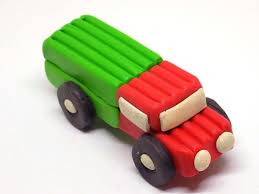 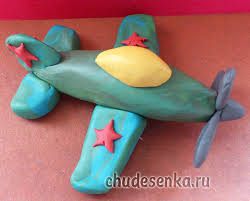 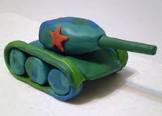 Фото работы ребенка по ватцапу. 